ПЛАН И РАСПОРЕД ПРЕДАВАЊАП1, П2, ...., П15 – Предавање прво, Предавање друго, ..., Предавање петнаесто, Ч – Часова, АМФ УКЦ – Амфитеатар Универзитетско клиничког центраПЛАН И РАСПОРЕД ВЈЕЖБИВ1, В2, ...., В15 – Вјежба прва, Вјежба друга, ..., Вјежба петнаеста, ТВ – Теоријска вјежба, ПВ – Практична вјежба, Ч – Часова, УКЦ – Универзитетско клинички центарРАСПОРЕД ВЈЕЖБИОдговорни наставник:Проф. др Снежана Петровић Тепић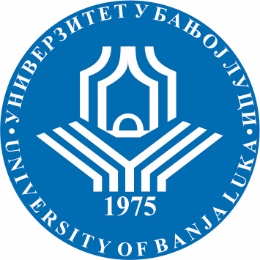 УНИВЕРЗИТЕТ У БАЊОЈ ЛУЦИМЕДИЦИНСКИ ФАКУЛТЕТКатедра за сестринство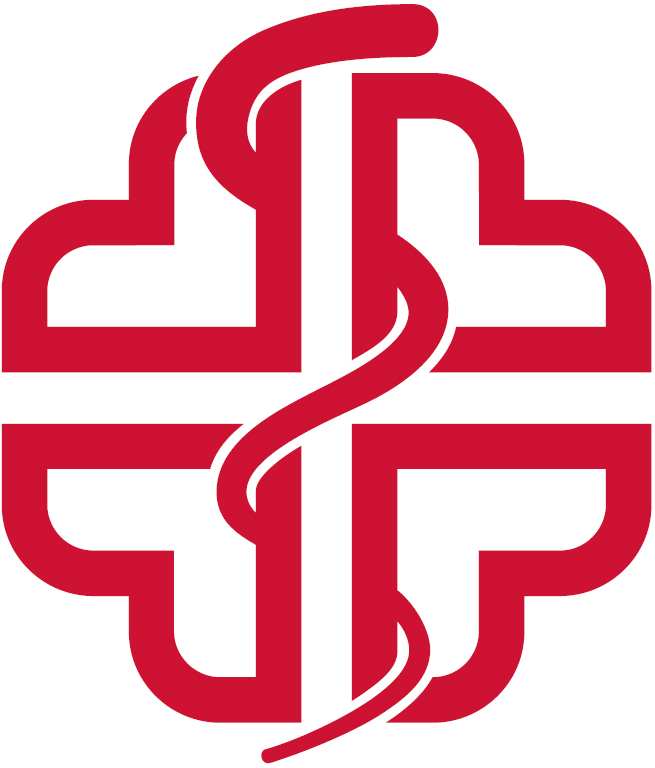 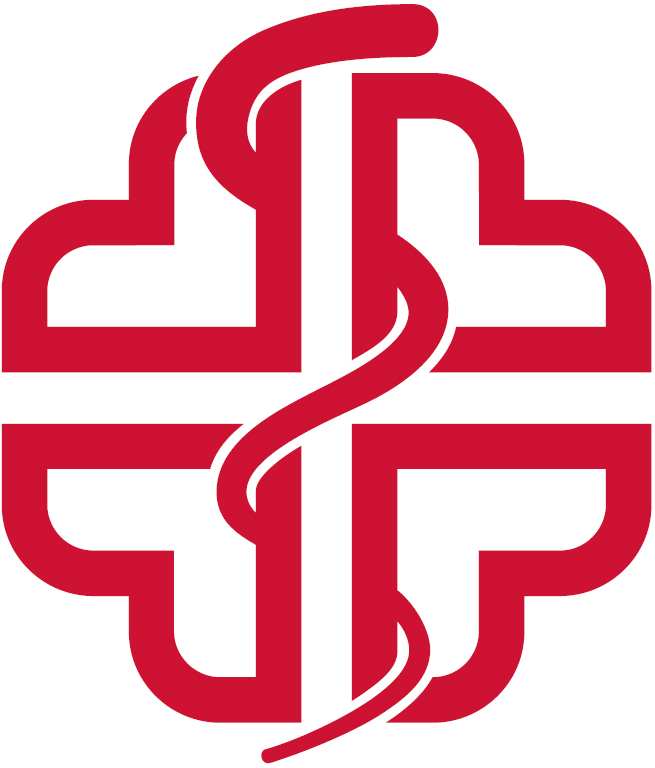 Школска годинаПредметШифра предметаСтудијски програмЦиклус студијаГодина студијаСеместарБрој студенатаБрој група за вјежбе2022/2023.Основе здравствене његе у физиотерапијиОФТ18ОЗЊФФИЗИОТЕРАПИЈАПрвиПрваI303СедмицаПредавањеТематска јединицаДанДатумВријемеМјесто одржавањаЧНаставникIП1Основни појмови у медицини и здравственој њези.Уторак04.10.2022.08:30 – 10:00АМФ Гинекологије2Проф. др Снежана Петровић-ТепићIIП2Основни појмови у медицини и здравственој њези.Уторак11.10.2022.08:30 – 10:00АМФ Гинекологије2Проф. др Снежана Петровић-ТепићIIIП3Дефиниција здравствене његе; Здравствена њега као наука и савремено сестринство.Уторак18.10.2022.08:30 – 10:00АМФ Гинекологије2Проф. др Снежана Петровић-ТепићIVП4Документација здравствене његе.Уторак25.10.2022.08:30 – 10:00АМФ Гинекологије2Проф.др Јелица Самарџић-ПредојевићVП5Теоријски модели у сестринству.Уторак01.11.2022.08:30 – 10:00АМФ Гинекологије2Проф. др Снежана Петровић-ТепићVIП6Принципи и методе здравствене његе.Уторак08.11.2022.08:30 – 10:00АМФ Гинекологије2Проф. др Снежана Петровић-ТепићVIIП7Врсте здравствене његе.Уторак15.11.2022.08:30 – 10:00АМФ Гинекологије2Проф.др Јелица Самарџић-ПредојевићVIIIП8Процес здравствене његе:утврђивање потреба за његом, сестринска дијагноза,планирање здравствене његе и реализација плана, евалуација здравствене његе. Уторак22.11.2022.08:30 – 10:00АМФ Гинекологије2Проф. др Снежана Петровић-ТепићIXП9Систем организације пружања здравстве његе и тимски рад.Уторак29.11.2022.08:30 – 10:00АМФ Гинекологије2Проф.др Јелица Самарџић-ПредојевићXП10Сестринске функције и компентенције.Уторак06.12.2022.08:30 – 10:00АМФ Гинекологије2Проф.др Јелица Самарџић-ПредојевићXIП11Образовање и стручно усавршавање медицинских сестара-техничара.Уторак13.12.2022.08:30 – 10:00АМФ Гинекологије2Проф.др Јелица Самарџић-ПредојевићXIIП12Здравствена њега у прмиарнојздравственој заштити.Уторак20.12.2022.08:30 – 10:00АМФ Гинекологије2Проф. др Гордана Букара- РадујковићXIIIП13Здравствена њега у прмиарнојздравственој заштити.Уторак27.12.2022. 08:30 – 10:00АМФ Гинекологије2Проф. др Гордана Букара- РадујковићXIVП14Здравствена њега у ванредним условима.Уторак03.01.2023.08:30 – 10:00АМФ Гинекологије2Проф. др Гордана Букара- РадујковићXVП15Здравствена њега у ванредним условима.Уторак10.01.2023.08:30 – 10:00АМФ Гинекологије2Проф. др Гордана Букара- РадујковићСедмицаВјежбаТип вјежбеТематска јединицаIТВПВМјерење виталних функција: (тјелесна температура, пулс, дисање, артеријски крвни притисак (величина манжетне, методе мјерења, Коротковљеви шумови).IIВ2ПВКПР: (методе вјештачког дисања и масажа срца, анафилактички шок; терапијски поступци; минимум опреме и лијекова у свакој здравственој установи).IIIВ3ПВПланирање зд.његе; Рад у малим групама на заданом примјеру. Формулисање сестринске Дг (НАНДА лисат, Гордонов модел), утврђивање пријоритета, постављање циљева, имплементација и евалуација здравствене његе.IVВ4ПВЛијекови: врсте лијекова, требовање лијекова, чување, примјена лијекова и путеви уношења лијекова у организам:(путем дигестивног тракта (орално, сублингвални, ректално); епикутано; парентерално (И.В.; И.М.; С.Ц.; И.Д.), инхалацијом;VВ5ПВУвјежбавање појединих сестринских интервенција: техника парентералне апликације лијека (индикације, контраиндикације, компликације, опсервација мјеста инсерције брауниле), поступак у случају екстравазације, пласирање НГ сонде, пласирање уринарног катетера.VIВ6ПВОснови добре праксе и контроле инфекције: употреба заштитне одјеће, прање и дезинфекција руку, методе антисепсе, дезинфекције, стерилизација-поступци спровођења и контрола.VIIВ7ПВОсновни проблеми болесног човјека; субјективни симптоми и појава болести, бол, физичка и психичка припрема болесника за терапијске и дијагностичке процедуре; страх и савладавање страха;VIIIВ8ПВПосматрање болесника, објективни знаци и симптоми болести:      (положај болесника; психичко стање и стање свијести; посматрање спољашњег изгледа болесника (конституција, раст, ухрањеност, ход говор, боја коже, изглед главе, лица, врата, грудног коша, трбуха и екстремитета болесника, посматрање излучевина болесника).IXВ9ПВЛабораторијска дијагностика (крв, мокраћа, спутум, желудачни садржај, дуоденална тубажа, биопсија ткива, узимање бриса), РТГ дијагностика, УЗ дијагностика, ЦТ, НМР, ендоскопске претраге.XВ10ПВПринципи исхране болесника, врсте животних намирница, особитости дјечијег узраста; нормална, вјештачка (исхрана сондом, преко гастростоме, хранљива клизма), дијетни режим исхране;XIВ11ПВУнутрашња организација болничке средине, упознавање са болничком средином: примарни, секундарни, терцијарни ниво ЗЗ.(динамички дио болнице, стацинарни и технички дио; пријем и отпуст пацијента; одјели амбуланте кабинети); XIIВ12ПВКомуникација у сестринству; родитељи, дијете, болесник, брачни друг; поступци задобијања повјерења болесника.XIIIВ13ПВЗдравствена њега код појединих обољења;	планови његе за конкретна стања: кардиоваскуларна, малигна, поремећај функције мокраћне бешике, дебелог цријева, неуролошки поремећаји итд.XIVВ14ПВAнализа радног процеса на болничком одјељењу; анализа руквођења, посматрање рада медицинске сестре при подјели терапије, мјере побољшања хигијенског режима на одјелима, утврдити могућност скраћења чекања пацијента на интервенцију са постојећим стањемаXVВ15ПВДокументација здравствене његе – презентација плана здравствене његеГрупаДанВријемеМјесто одржавањаЧВодитељпрваПетак9:00-9:45Кабинет клиничких вјештина1Мр Душка Јовић, виши асистент; Мр Дарија Кнежевић, виши асистентдругаПетак9:45-10:30Кабинет клиничких вјештина1Мр Душка Јовић, виши асистент; Мр Дарија Кнежевић, виши асистенттрећаПетак10:30-11:15Кабинет клиничких вјештина1Мр Душка Јовић, виши асистент; Мр Дарија Кнежевић, виши асистент